DISGRIFIAD SWYDDPost: Cynorthwyydd Coginio (Canolfan Natur Dyfi, Caffi Tŷ Maenan)Adrodd i: Rheolwr Arlwyo, Caffi Tŷ Maenan Contract:  I’w drafodLle gwaith: Caffi Tŷ Maenan, Canolfan Natur Dyfi, Gwarchodfa Natur Cors Dyfi.Datganiad: 
Caffi Tŷ Maenan yng Nghanolfan Natur Dyfi (CND) Cynorthwyydd Coginio sy'n gyfrifol am weithrediad llyfn cegin caffi y Ganolfan, gan gynnwys dyletswyddau blaen tŷ. Cefnogi a goruchwylio gwirfoddolwyr (mewn cydweithrediad â'r Rheolwr Arlwyo) i sicrhau bod ymwelwyr yn derbyn y lefel uchaf bosibl o wasanaeth i gwsmeriaid. Hefyd, gweithiwch gyda'r Rheolwr Arlwyo i gynnal bwydlen ddiddorol ar gyfer y Caffi yn seiliedig ar gynnyrch lleol a Chymreig. Yn bwysicaf oll, gweithio i gynnal safonau uchel o Hylendid Bwyd a goruchwylio'r holl weithdrefnau glanhau. Gweithio gyda'r Rheolwr Arlwyo i gynnal hyn ynghyd â gwaith papur a lefelau stoc.  Prif ddyletswyddau:● Wedi'i leoli'n bennaf yn cgin y caffi – Paratoi prydau dyddiol, a helpu i gefnogi a chynllunio ar gyfer diwrnodau yn absennol. 
● Helpu i lenwi gwaith papur diogelwch bwyd, glanhau, gwneud cacen, bara a phrydau dyddiol.
● Hyfforddi gwirfoddolwyr ar y gweithdrefnau cegin dyddiol ac arferion glanhau
• Goruchwylio'r cyfrifoldebau o ran Rheoliadau Hylendid Bwyd
● Goruchwylio Iechyd a Diogelwch yn y Gegin
● Yn gyfrifol am gadw ardal y gegin yn lân, yn daclus ac yn drefnus.
helpu i gefnogi staff blaen tŷ gyda choffi a diodydd oer os oes angen.Dyletswyddau Ychwanegol:● Yn ôl yr angen, byddwch yn gyfrifol am weithrediadau Caffi Tŷ Maenan, o ddydd i ddydd, gan gynnwys: agor, defnyddio'r system tilio, cashio, cau a glanhau yn ôl yr angen
● Helpu i gyflwyno'r ddewislen Cynhadledd a Gwledda ar gyfer digwyddiadau gyda'r tîm - a gweithio unrhyw ddigwyddiadau a allai redeg dros oriau gwaith arferol. 
Brand a phroffil:● Eirioli a hyrwyddo gwaith MWT yn gyffredinol ac annog cwsmeriaid sy'n dychwelyd - trwy eiriad bwydlenni ac ati, e.e. trwy hyrwyddo cyflenwyr lleol.● Hyrwyddo Canolfan Bywyd Gwyllt Dyfi, Prosiect Gweilch Dyfi, gwarchodfa Cors Dyfi, MWT a'r Ymddiriedolaethau Natur yn gyffredinolFfactorau eraill● Oriau gwaith arferol yw rhwng 9:00am a 5:00pm gyda seibiannau cinio. Mae natur y swydd yn gofyn am rai ymrwymiadau gyda'r nos ac ar benwythnosau.  Ystyrir bod y rhain yn rhan annatod o gyfrifoldebau'r cynorthwywyr cegin y bydd amser i ffwrdd yn lle hynny ar gael.
● Nid oes unrhyw ofynion corfforol gormodol yn rhan annatod o'r swyddCyffredinol Mae'r gallu i weithio o fewn y tîm staff bach yn hanfodol, yn ogystal â'r gallu i reoli, ennyn brwdfrydedd a chynhyrchu cefnogaeth gwirfoddolwyr, a fydd yn hanfodol i lwyddiant y prosiect wrth symud ymlaen. Mae dull aeddfed a diplomyddol yn hanfodol.Sgiliau Hanfodol-2 flynedd o brofiad amlwg mewn amgylchedd cegin-Sgiliau Cyfathrebu ArdderchogProfiad o weithio mewn caffi prysur- Gwybodaeth am ofynion rheoleiddiol sy'n gysylltiedig â hylendid bwyd, cyfraith trwyddedu, trwydded Mangre, safonau masnachSgiliau DymunolProfiad o weithio gyda gwirfoddolwyrY gallu i gyfathrebu'n ddwyieithogCyswllt Rheolwr Arlwyo-nadine@montwt.co.uk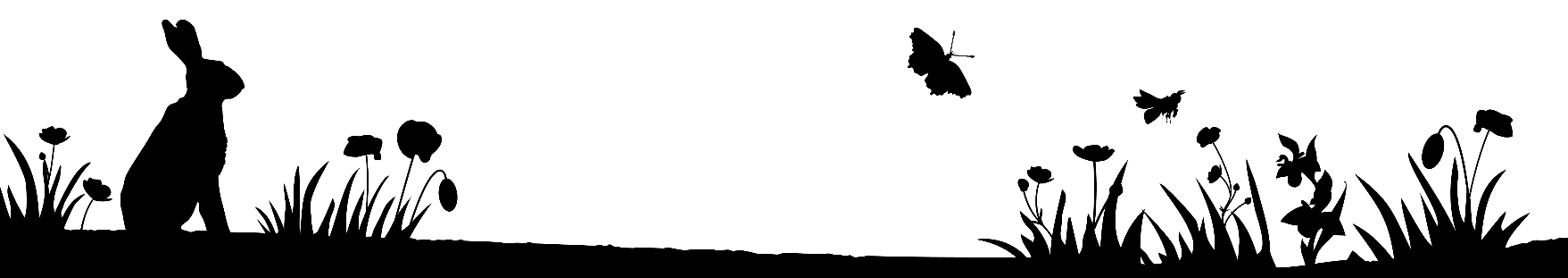 